Title of Project: Precious Persistence: The Ecological Legacy of Shetland Botanical Writing for our Modern Understanding and Experience of Rare Plants in the Face of Climate ChangeName of Researcher:    Rebecca Cornwell                                                                                        Please initial box For interviews only:I agree to take part in the above study.Information Rights You have the right to request a copy of the personal data that the University and/orPerth College UHI holds and processes about you.You have the right to withdraw your consent to the processing of your data bycontacting Professor Donna Heddle (see details below).You have the right to restrict the processing of your personal data.If you have any queries during related to the use of your information during the project, please contact Professor Donna Heddle:  donna.heddle@uhi.ac.ukWhen completed: 1 for participant; 1 for researcher site file. 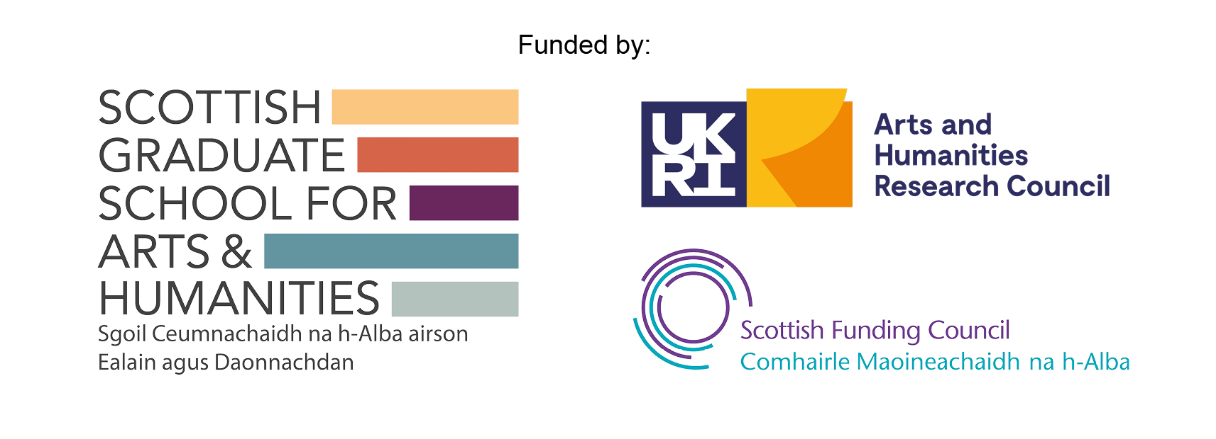 I confirm that I have read the Participant Information Sheet dated January 2024 (version 1) for the above study. I have had the opportunity to consider the information, ask questions and have had these answered satisfactorily.I understand that my participation is voluntary and that I am free to withdraw from this study without giving any reason for a period of 6 months post data collection (at which point collected data will be used as a basis for further research) without my medical care or legal rights being affected. I understand that the information collected about me will be used to support other research in the future and may be shared anonymously with other researchers.I consent to my data including textualized quotes and excepts being used (in anonymised form) for the specific research outlined in the Participant Information Sheet, and for further relevant and related research.I waive any rights to intellectual property over the data generated through my participation and understand that I will not benefit commercially or financially.There may be quotes or stories that we would like to use in the production of reports or project outputs during and beyond the end of the project: I consent to my quotes or stories being used as part of a publicly available output, including digital output with information about role, age, and geographical location (based on first part of postcode)I consent to my quotes or stories being used as part of a publicly available output, including digital output with my name as author of the quote or story.I am willing to be contacted with an invitation to take part in later stages of the project.If yes, please provide your contact details:I agree to being voice/video recorded during interviews for the purpose of data analysis.I consent to pictures being taken during interviews in which I will be identifiable.There may be photos or clips of video or voice recording that we would like to use in the production of reports or project outputs during and beyond the end of the project: I consent to photos, videos, or voice recordings where I am identifiable being used as part of a publicly available output, including digital output.I understand that openly available audio and video recording to which I have consented may be used for the purposes of future research.Name of participant:Date:Signature:Name of person taking consent:Date:Signature:_____________________